Внеклассное мероприятие на тему: «Прощай, Азбука!»  Составитель: учитель начальных классов Куцуренко Татьяна Анатольевна Вид мероприятия: КВНЦели и задачи: 
1. Образовательная – закрепить в сознании детей все изученные буквы и звуки; формировать стремление как можно лучше осваивать навыки чтения, вырабатывать стремление к познанию нового. 
2. Развивающая – развивать у детей речь, внимание, память, способность быстро реагировать, работать в коллективе. 
3. Воспитательная – воспитывать культуру поведения, умение выслушивать своего товарища, вырабатывать навыки коммуникативного общения.Оборудование.  Плакат: «Прощай, Азбука!», плакат «алфавит» в картинках,  карточки с ребусами, шарадами, буквами; фломастеры, маркеры, белые листы бумаги формата А4, детскаямузыкальная игрушка -  пианино.
Класс украшен самодельными буквами из различного подручного материала. На партах – картонная азбука-раскладушка с буквами от А до Я. Учебники:  «Азбука» и «Литературное чтение» (УМК Школа России). На доске прикреплены  плакаты, написаны названия команд: «Чебурашка» и «Капитошка».ХОД ПРАЗДНИКА Учитель. -Дорогие ребята! Уважаемые родители! Сегодня большой праздник. Мы прощаемся с первой учебной книгой – «АЗБУКОЙ». - Совсем недавно, первого сентября, вы переступили порог школы и стали учениками. За это время мы научились читать, считать и писать. А научила вас этому - “Азбука”. 
Сейчас мы расскажем нашим гостям, чему мы научились. Мы знаем буквы, знаем слоги, 
Умеем говорить, считать. 
И постепенно, понемногу 
Мы научились все читать. Слово «мир» и слово «мама» 
Напишу уже сама я 
Я вам сказки прочитаю 
И до сотни сосчитаю. Раньше Карлсон и Мальвина, 
Айболит и Буратино 
Приглашали нас играть… 
А теперь зовут читать, 
И писать, и считать, 
Через сказку и игру 
Они учат детвору. 
Мы играем и поем, 
Очень весело живём! Если мамы дома нет,      То не стану я скучать,     Я зажгу настольный свет,     Чтобы книжку почитать.     Книга добрая, живая,     Чудеса она творит!     Обо всем на свете знает     И со мною говорит.Как хорошо уметь читать!
Не надо к маме приставать,
Не надо бабушку трясти:
«Прочти, пожалуйста! Прочти!»
Не надо умолять сестрицу:
«Ну, почитай ещё страницу».
Не надо звать,
Не надо ждать,
А можно взять
И почитать!«Азбука» - первая книга моя,Как не любить мне за это тебя.Складывать буквы меня ты учила,Радость открытий ты мне подарила.Учитель: - Я рада, ребята, что вы  хорошо знаете все 33 буквы. Отныне и навсегда они – ваши верные друзья и помощники. А что можно сложить из букв? Дети:- Из букв можно сложить слог, из слогов – слова, из слов – предложение, из предложений – текст.Учитель: - Сейчас мы с вами проведём очень интересную игру под названием КВН (клуб весёлых и находчивых), в которой будут соревноваться две команды.Класс делится на две команды: «Чебурашка» и «Капитошка», каждому участнику выдается эмблема в виде медали. Из числа родителей выбираются члены жюри.1-е задание: «Буква заблудилась» (чья команда быстрее среагирует и даст больше правильных ответов)Учитель:- Внимание! Однажды буквы устроили игру. Стали друг друга заменять. Хотите посмотреть, что из этого вышло?Неизвестно, как случилось,Только буква заблудилась:Заскочила в чей-то домИ хозяйничает в нем!Но едва туда вошлаБуква – озорница,Очень странные делаНачали твориться.  (Если ученики затрудняются, то учитель показывает иллюстрацию)На виду у детворы крысу красят маляры.  (Крышу).Посмотрите-ка, ребятки: раки выросли на грядке  (Маки).Говорят, один рыбак в речке выловил башмак. Но зато ему потом на крючке попался дом!  (Сом).Тает снег. Течет ручей. На ветвях полно врачей.   (Грачей).Старый дедушка Пахом на козе скакал верхом.   (Коне).Мама с бочками пошла по дороге вдоль села.   (Дочками).Жучка будку не доела: неохота. Надоело.   (Булку).Миша дров не напилил, печку кепками топил.  (Щепками).Сели в ложку – и айда! – по реке – туда-сюда.  (Лодку).Забодал меня котел, на него я очень зол!   (Козел).2-е задание: «Головоломка»      Учитель: - Составь из одного длинного слова множество коротких за определённое время   (2 минуты).Даны слова:   Команде «Чебурашка» - ВИНОГРАД  (Например: ГОРА, ГРАД, НОГА, ДАР и т. д.)  Команде «Капитошка» -ПЛУТОВКА ( команды уединяются, участники команд совещаются)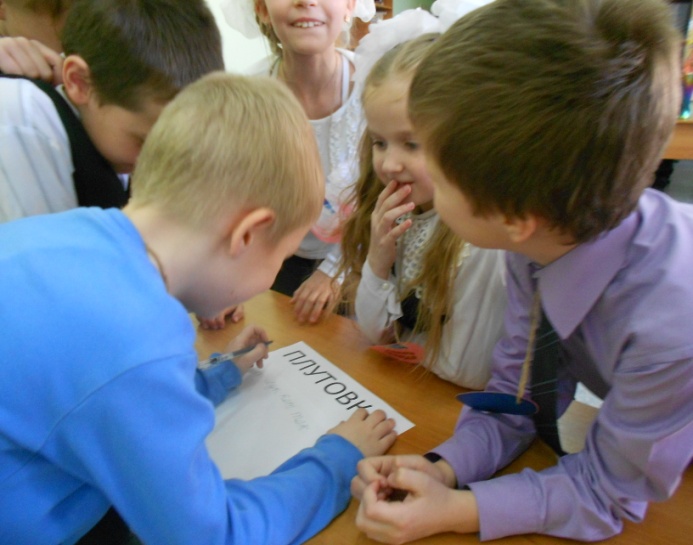 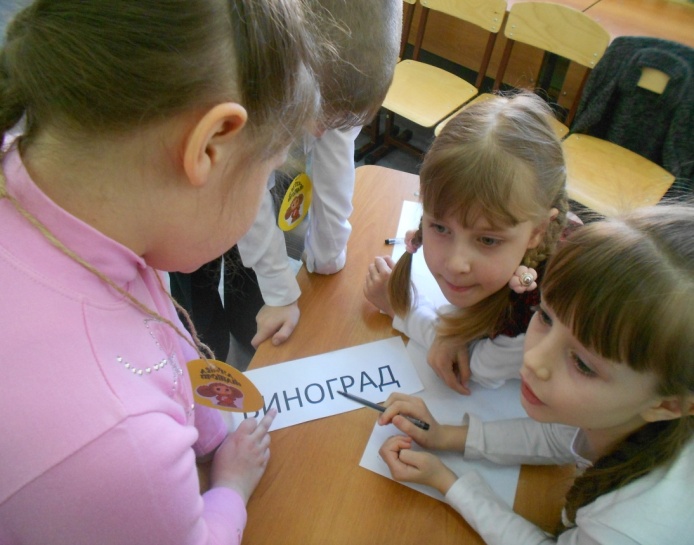 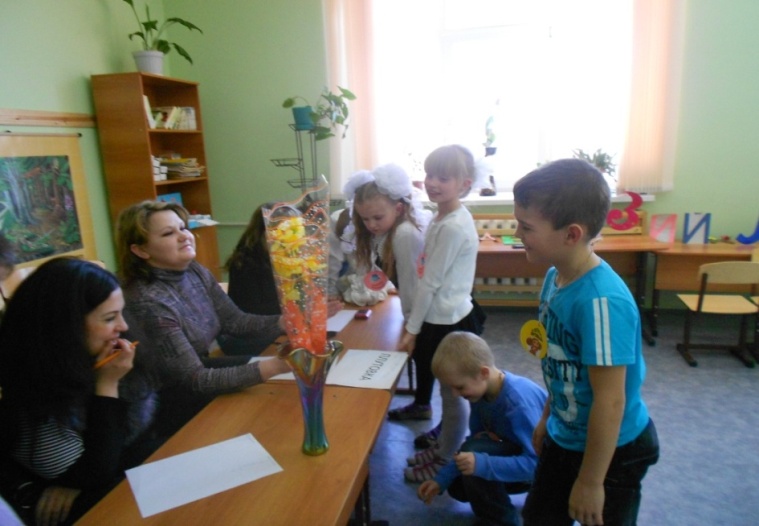 Музыкальная разминка: Учитель:- А сейчас немного отдохнём и проверим, знаете ли, как слова делятся на слоги! (к музыкальному детскому пианино выходит 1 ученик, учитель называет любое слово /утюг, окно, мост, стол, школа, урок, книга, лошадь, ириски, апельсин, карандаш, жук и др./, ученик мысленно, про себя делит это слово на слоги и проигрывает по нотам столько раз, сколько слогов в данном слове.- А как вы узнавали, сколько в слове слогов?( по количеству гласных) - Следующий конкурс называется «Отгадай слова». 
3-е задание: «Отгадай слова»     Учитель:- Вам предстоит угадать как можно быстрее слова, в которых пропущены гласные , а затем расставить эти слова в алфавитном порядке.Мы обычные слова, 
Всех нас знает каждый, 
Мы содержим букву А 
Трижды или дважды. 
Иногда всего одну- 
Только не в начале. 
Но сегодня – ну и ну! 
Все они сбежали. (на двух карточках даны одинаковые наборы согласных букв: какая из команд справится быстрее, первая подает сигнал, отвечают капитаны)
БРБН, СТРТ, ТЛС, Мрс, ЛМП, КРНДШ (Барабан, старт, атлас, Марс, лампа, карандаш – атлас, барабан, карандаш, лампа, Марс, старт)4-е задание: «Прояви фантазию»   Учитель: - Каждому из вас необходимо выбрать любую букву алфавита, придумать и нарисовать, на что или на кого похожа эта буква. (Оценивается не только количество рисунков каждой команды, но и их оригинальность). 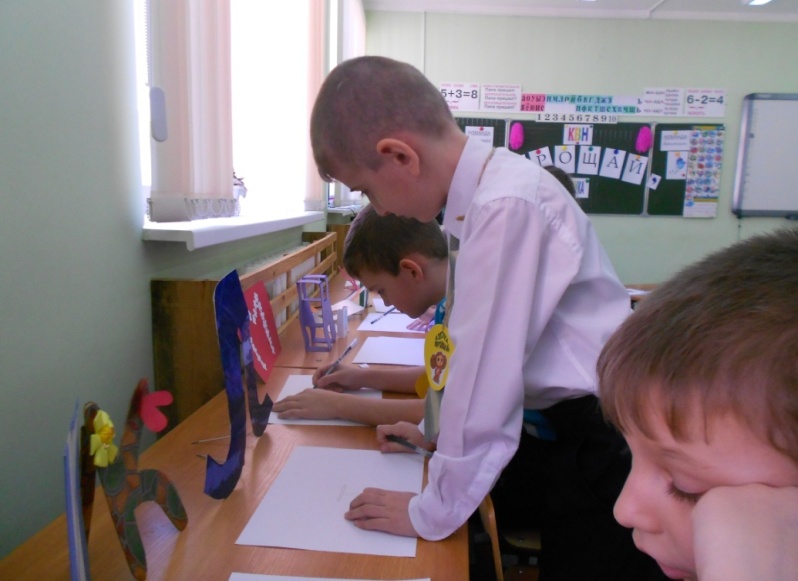 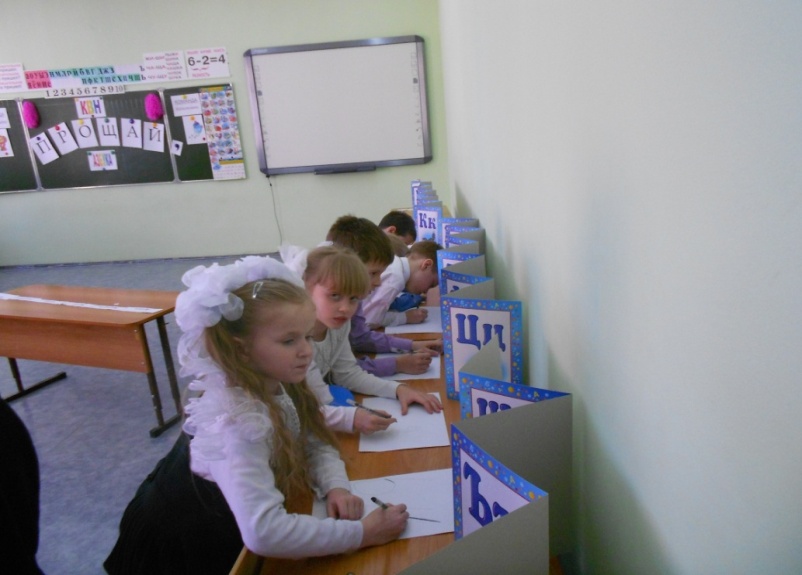                                     В творческом размышлении!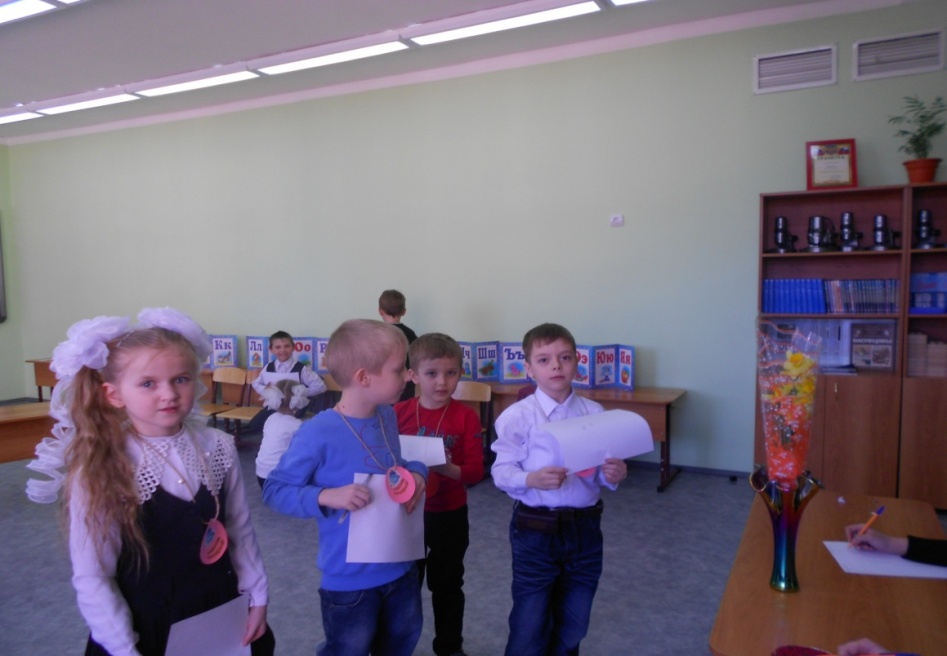 Команда «Капитошка» готова показать рисунки!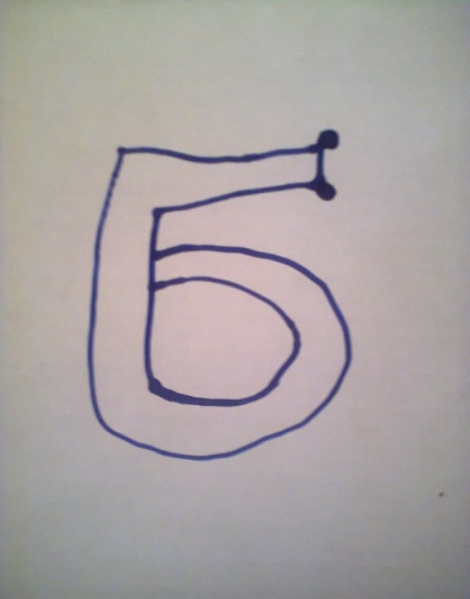 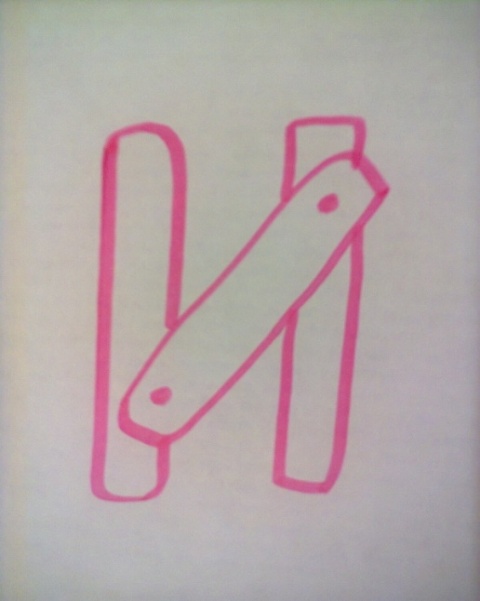                                «Б» - перевернём - УЛИТКА            «И» похожа на калитку                     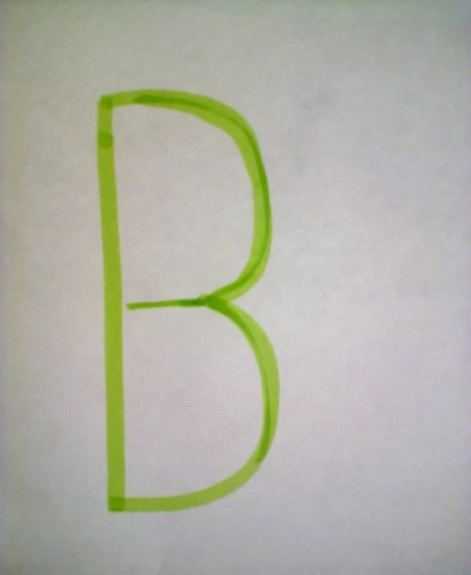 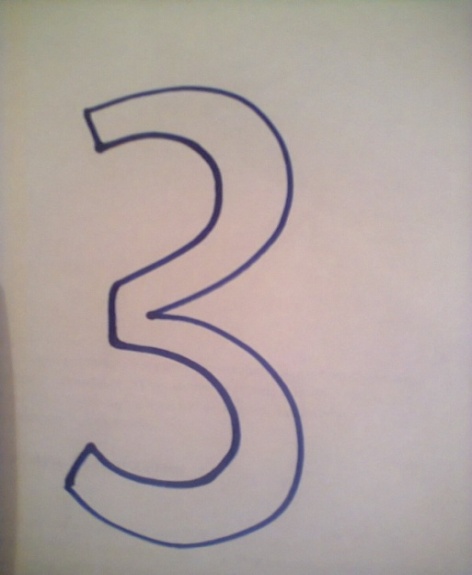                                «В» - на спинку у дивана           «З» - на роги у барана!  и т. д.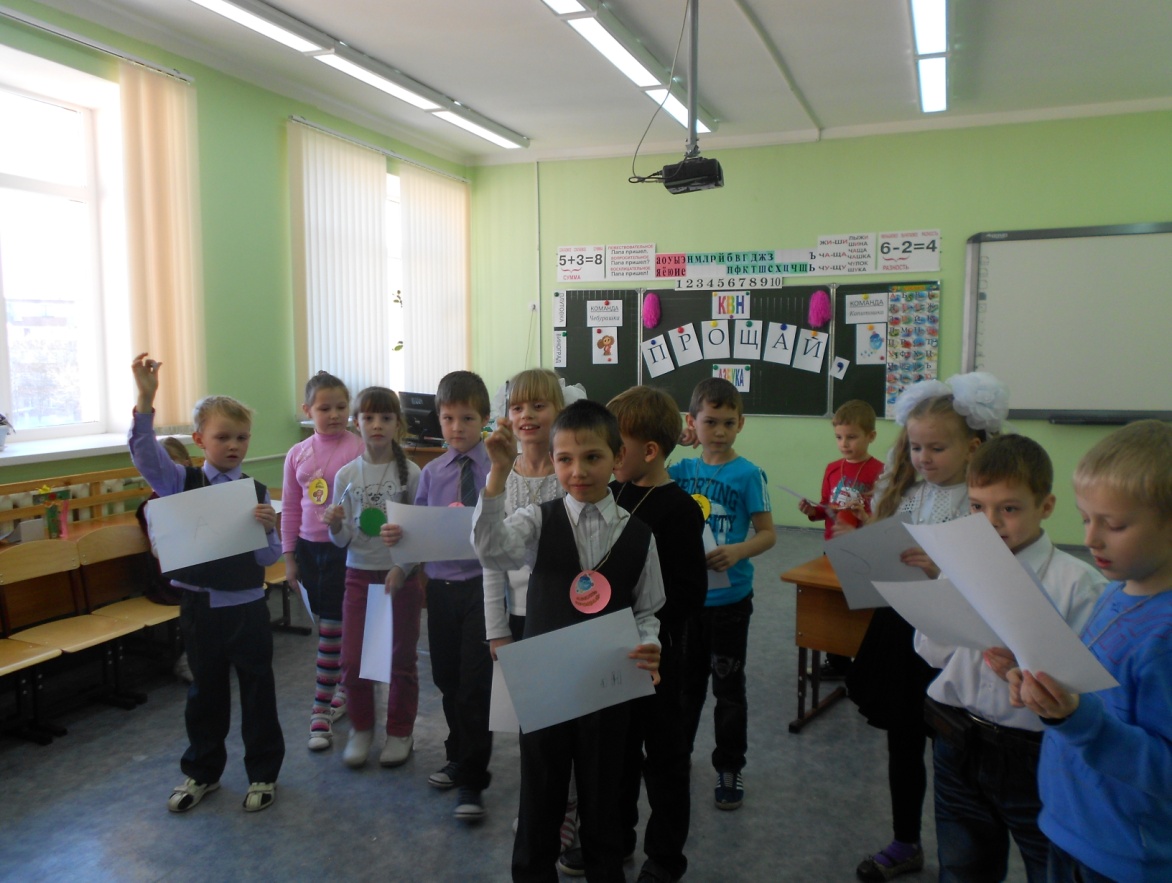 Разгадывание ребусов (5-е задание)5-е задание: «Разгадай ребус(шараду)»   (каждый участник получает карточку с ребусом или шарадой. За правильно разгаданное слово присуждается по 1-му баллу) 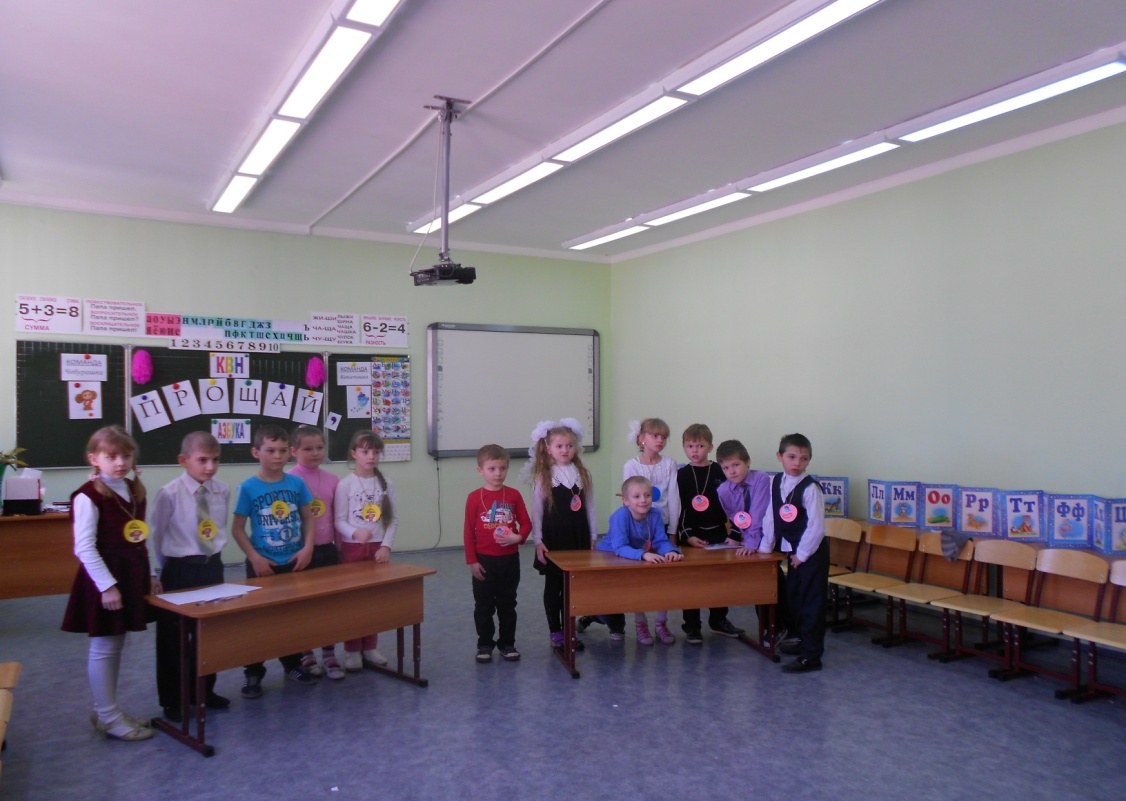 Все в ожидании «слова» жюри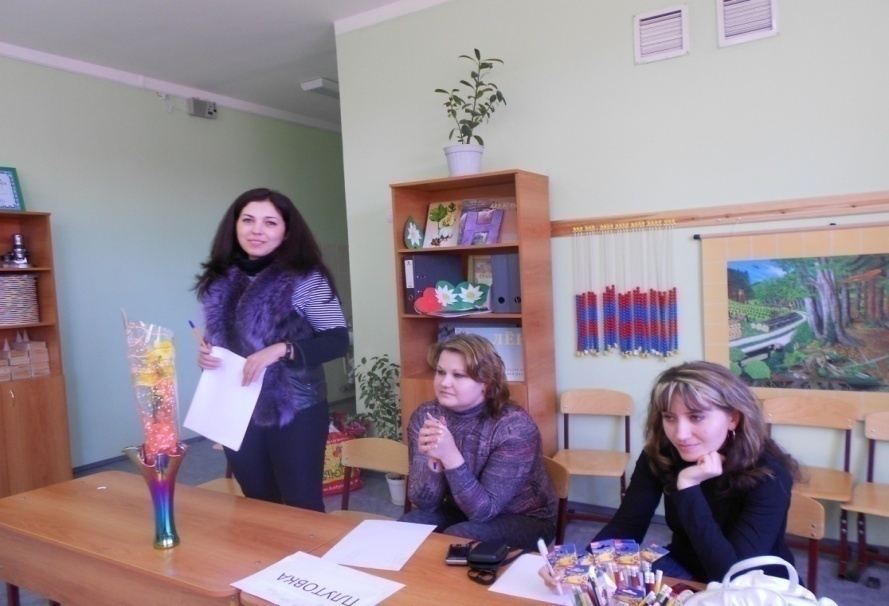 Счёт между командами объявляется равным.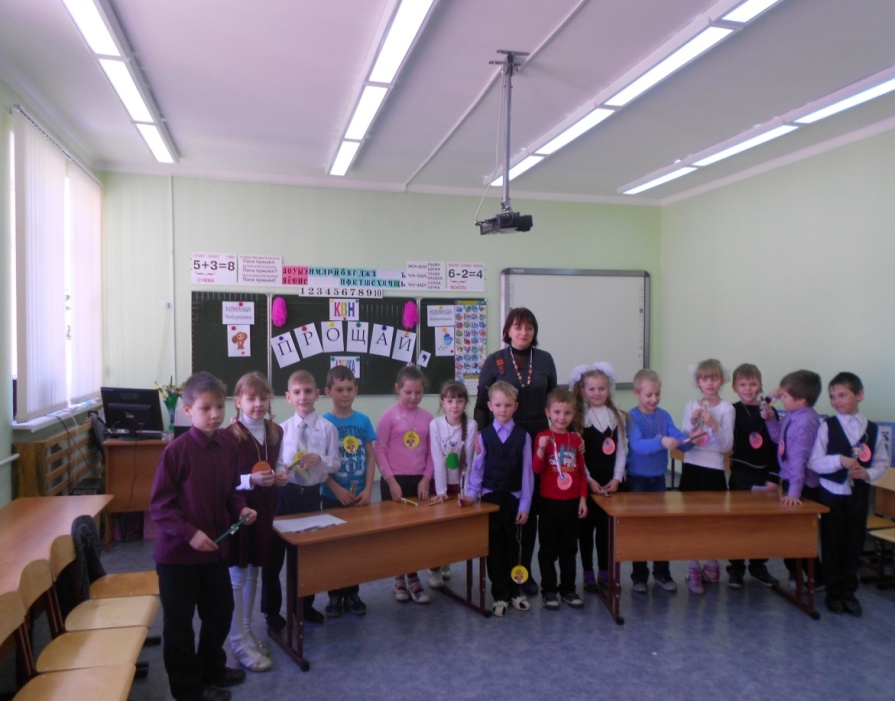 Подведение итогов праздникаУчитель: - Ребята, какие вы молодцы! Все активно участвовали в соревновании, были дружными, а значит – ВЕСЁЛЫМИ, НАХОДЧИВЫМИ - быстро проявляли смекалку! - Итак, чему был посвящен наш КВН? (Прощанию с Азбукой)- Как вы считаете, без первой книги «Азбуки» узнали бы вы алфавит, смогли бы научиться читать, писать, разгадывать ребусы и шарады? (нет)   - От всей души хочу поздравить вас, друзья, с окончанием первой книги азбуки! Надеюсь, в дальнейшем вы сможете прочитать не одну сотню книг не только себе. Но и своим младшим братьям, сёстрам.- Что ж, с АЗБУКОЙ, друзья, проститься нужно. 
Всех поздравляю от души! 
Пусть в этой школе живут дружно и старшие, и малыши! 
Чтобы побольше вы книжек читали, 
Чтобы красиво в тетрадках писали, 
Чтобы умели считать, рисовать. 
Чтобы учились на круглые «пять». 
- Сегодня я принесла вам новую книгу. Это «Литературное чтение».   Слово предоставляется родителям.Выход учащихся 1-го класса под музыку!(Звучит песенка про азбуку на стихи Б.Заходера)

Тридцать три родных сестрицы,
Писаных красавицы,
На одной живут странице,
А повсюду славятся!
К вам они сейчас спешат,
Славные страницы, -
Очень просим всех ребят
С ними подружиться!

А, Б, В, Г, Д, Е, Ж
Прикатили на еже!

3, И, К, Л, М, Н, О
Дружно вылезли в окно!

П, Р, С, Т, У, Ф, X
Оседлали петуха, -

Ц, Ч, Ш, Щ, Э, Ю, Я -
Вот и все они, друзья!

Познакомьтесь с ними, дети!
Вот они - стоят рядком.
Очень плохо жить на свете
Тем, кто с ними не знаком!Ребята выходят с заранее изготовленными дома буквами, демонстрируют их, произнося о каждой букве алфавита краткое изречение: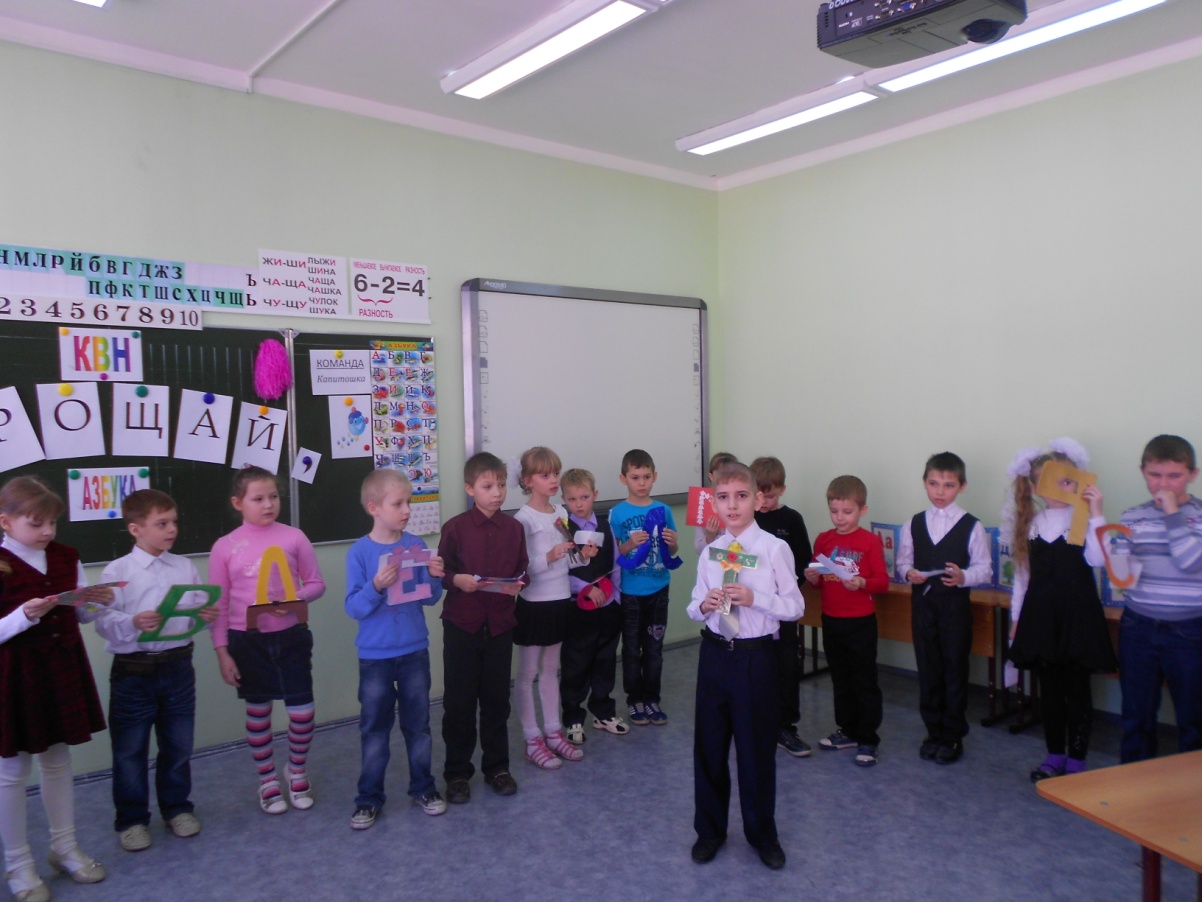 1-й ученик:Буква А.  Абрикос, арбуз, айва – очень сладкие слова, и все -  на букву А. Все вместе: «Это гласный звук!»2-й ученик:Буква Б.  Букве Б и страх не ведом: бой, баран, боец, победа! Все вместе: «Б – согласный звук!»и т.д.В – Ветер веет в чистом поле, волком воет он на воле. Г - Гриб растет среди дорожки – голова на тонкой ножке.Д - Дятел жил в дупле пустом, дуб долбил как долотом!Е, Ё (по строчке) – Ель на ежика похожа – ёж в иголках, ёлка – тоже.Ж – Жук упал и встать не может, ждет он, кто ему поможет.З – В звезде найдешь ты букву З, и в золоте, и в розе, земле, алмазе, бирюзе,        заре, земле, морозе.И – Иней лег на ветви ели, иглы за ночь побелели.Й – Йод ребенок знает каждый, йодом врач нам раны мажет.К – Кот ловил мышей и крыс, кролик лист капустный грыз.Л – Лодки по морю плывут, люди веслами гребут.М – Мёд в лесу медведь нашел, мало мёду, много пчел.Н – На коне наездник мчит: настоящий он джигит!О – Ослик был сегодня зол – он узнал, что он осел!П – Панцирь носит черепаха, прячет голову от страха!Р – Роет землю серый крот – разоряет огород.С – Спит спокойно старый слон, стоя спать умеет он.Т – Таракан живет за печкой, то-то теплое местечко.У – Ученик учил уроки, у него в чернилах щеки.Ф – Флот плывет к родной земле, флаг на каждом корабле.Х – Ходит по лесу хорек, хищный маленький зверек.Ц – Цапля важная, носатая, целый день стоит как статуя.Ч – Часовщик, прищурив глаз, чинит часики для нас.Ш – Шалуны, прибавьте шагу! Скорей несите мушкетеру шпагу!Щ – Щеткой чищу я щенка, щекочу ему бока.Ъ и Ь (разыгрывают миниатюру) – Мягкий знак живет беспечно, он без кепки ходит вечно. А упрямый Твердый знак кепку носит только так.Э – Экскаватор землю роет, это школу детям строят.Ю – Юнга – будущий матрос – южных рыбок нам привез.Я – Вы запомнили, друзья, Я в алфавите – последняя!Учащиеся читают стихи.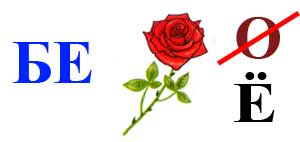 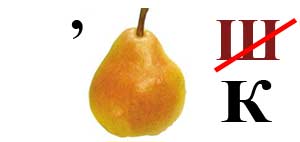 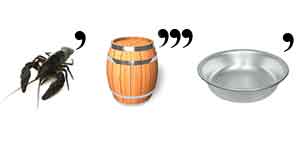 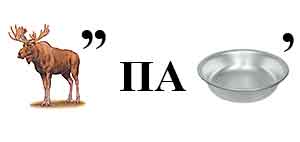 
Я с В - ночная птица,
Но замените В на Д -
И растворяюсь я в воде.
(СОВА - СОДА)
Пойди-ка в сад и погляди: 
Я там цвету, благоухая, 
Но Г приставишь впереди, 
И в небе я загромыхаю. 
(РОЗА - ГРОЗА)